Milica Martinovic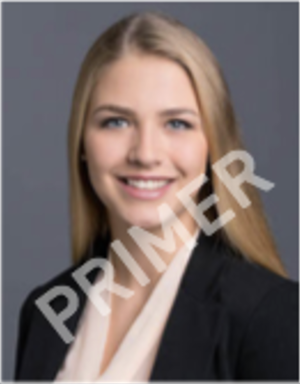 15.09.1990 in Belgrad, Serbienserbische Staatsangehörigkeit+381-64-000-00-00Naziv ulice i broj, 11000 Belgrad, Serbienmilica.primer@gmail.com ArbeitserfahrungBis   heute         	 	Mitarbeiter – VertriebVon  05/2016	          		Firmenname (Ort, Land)// Kundenakquistion und Betreuung von Bestandskunden// Erstellung individueller Angebote, Preis- und Vertragsverhandlungen// UmsatzplanungBis   04/2016         	 	Mitarbeiter – Customer Relationship ManagementVon  03/2012	          		Firmenname (Belgrad, Serbien)// Konzeption, Umsetzung und Optimierung von E-Mail Kampagnen// Durchführung von A/B Tests in Hinblick auf Text, Design und Angebot// Verwaltung von Social Media Accounts// Inbound und Outbound Marketing 
Ausbildung Bis   heute	 		M.A. in BetriebswirtschaftslehreVon  09/2015	          		Universität Singidunum (Belgrad, Serbien)Bis   04/2016         	 	B.A. in BetriebswirtschaftslehreVon  09/2012	          		Universität Singidunum (Belgrad, Serbien)// Bachelorarbeit: “Marktanalyse von CRM Software für GroßkundenEDV KenntnisseMS Office			Excel, Powerpoint, Word, OutlookCRM				SAP Hybris, MS DynamicsDesign				Photoshop, InDesignSprachkenntnisseSerbo-Kroatisch 		MutterspracheDeutsch			Fließend in Wort und Schrift (C1) Englisch			Fortgeschrittene Kenntnisse (B2)